DOMÁCÍ ÚKOLY 27.4. - 1.5.Části kvetoucích rostlin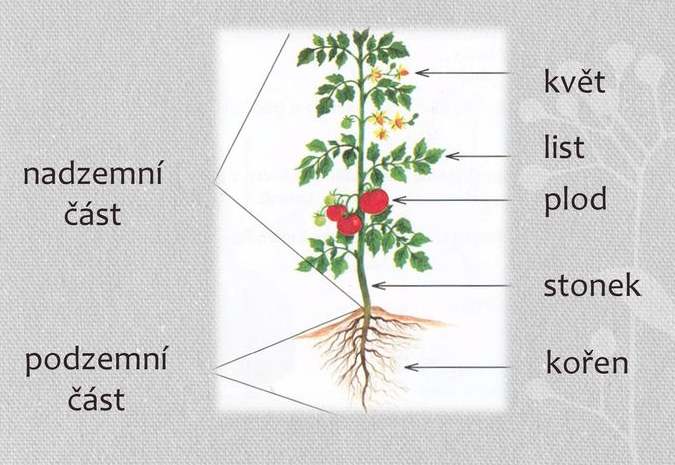 1. Podzemní část rostlinKořen	- upevňuje rostlinu v půdě	- z půdy přijímá živiny2. Nadzemní část rostlinStonek	- rozvádí vodu s živinami	- nese listy, květy a plodyList	- uvolňuje kyslíkKvět	- slouží k rozmnožování kvetoucích rostlin	- je opylován včely, aj.Plod	- z květu se vyvine plod	- obsahuje semena, ze kterých vzniká nová rostlinapondělí27.4.Český jazyk- učebnice str. 67 (nebo 66) - PŘÍDAVNÁ JMÉNA - do ČJ1 opiš žlutý rámeček- učebnice str. 67 (nebo 66) cv. 2 - říkej ústně (protikladná - slova opačného významu)- pracovní sešit str. 56 cv. 1 a celý pravý sloupec (Podtrhněte, JAKÝ by měl být kamarád.)MatematikaPísemné sčítání trojciferných čísel- pamatuj, že počítáme zespodu - nahoru a také zprava - doleva (ve třídě od dveří k oknu)- učebnice str. 91 cv. 2 do M1 - také si přečti růžový rámeček a pamatuj na to :)Prvouka- učebnice str. 50 - 53 (zápis na konci tohoto souboru)- obrázek si nalep nebo překresliúterý28.4.Český jazyk- učebnice str. 67 (nebo 66) cv. 6 do ČJ1 - barevně podtrhni přídavná jména- pracovní sešit str. 56 cv. 3 a, b, cMatematika- učebnice str. 92 cv. 7 do M1 - PAMATUJ: jedna jde dále (ukaž si na prstě) - učebnice str. 92 cv. 10 do M1Anglický jazyk (skupina Foltýn)- Have you got  Jet´s jeans? ..... ( Máš Jetovy džíny?)- Yes, I have. ..... (Ano,mám.)- Here you are. ..... (Tady jsou.)- No, I´havent. ..... (Ne, nemám.)- pracovní sešit str. 38 cv. 1, 2středa29.4.Český jazyk- učebnice str. 68 (nebo 67) - ZÁJMENA - do ČJ1 opiš žlutý rámeček- pracovní sešit str. 57 cv. 1, 2, 3, 4, 5, 6 (čti pořádně zadání, máš tam zvýrazněna zájmena)Matematika- učebnice str. 93 cv. 14 do M1- učebnice str. 93 cv. 18 do M1čtvrtek30.4.Český jazyk + matematikaPÁLENÍ ČARODĚJNICDnes je pálení čarodějnic, právě proto si budeme zábavnou formou opakovat český jazyk a matematiku. Dalším souborem je pracovní list, který si vytiskni (je také připraven ve škole) nebo ho vypracuj do ČJ1 a M1.Prvouka- učebnice str. 50 - 53 (zápis na konci tohoto souboru)pátek1.5.STÁTNÍ SVÁTEK